§513.  Special mobile equipment1.  Definition.  For the purpose of this section, "special mobile equipment" does not include a vehicle that may be used for the conveyance of property except:A.  Conveying hand tools or parts used in connection with the operation of that equipment; or  [PL 1993, c. 683, Pt. A, §2 (NEW); PL 1993, c. 683, Pt. B, §5 (AFF).]B.  Road construction or maintenance machinery transporting earth on that portion of the highway under construction.  [PL 1993, c. 683, Pt. A, §2 (NEW); PL 1993, c. 683, Pt. B, §5 (AFF).][PL 1993, c. 683, Pt. A, §2 (NEW); PL 1993, c. 683, Pt. B, §5 (AFF).]1-A.  Registration required.  Except as provided in subsection 3, special mobile equipment used on public ways, including, but not limited to, equipment that is rented from a location in this State or outside this State, regardless of whether the main office or headquarters of the owner of the equipment is located in this State or outside this State, must be registered in this State in accordance with this chapter.[PL 2011, c. 356, §9 (AMD).]2.  Annual registration fee.  The annual registration fee for special mobile equipment that is permanently mounted on a traction unit or motor chassis is as follows.A.  Class A special mobile equipment must be operated under an annual registration.  The fee for a Class A special mobile equipment registration permit is as follows.(1)  For gross weight from 0 to 54,000 pounds, the fee is as in section 505, subsection 2‑A.(2)  For gross weight from 54,001 to 60,000 pounds, the fee is $387.(3)  For gross weight from 60,001 to 65,000 pounds, the fee is $417.(4)  For gross weight from 65,001 to 70,000 pounds, the fee is $447.(5)  For gross weight from 70,001 to 75,000 pounds, the fee is $477.(6)  For gross weight from 75,001 to 80,000 pounds, the fee is $507.(7)  For gross weight from 80,001 to 90,000 pounds, the fee is $567.(8)  For gross weight from 90,001 to 94,000 pounds, the fee is $592.(9)  For gross weight from 94,001 to 100,000 pounds, the fee is $712.  [PL 2001, c. 671, §9 (AMD).]B.  The fee for Class B special mobile equipment is $20.  [PL 1999, c. 790, Pt. C, §14 (AMD); PL 1999, c. 790, Pt. C, §19 (AFF).]C.  For Class B special mobile equipment, if the gross weight is in excess of 20,000 pounds, the registrant must obtain a permit as required by section 2382, subsection 5.  [PL 2005, c. 501, §2 (AMD).]D.  Special mobile equipment may be operated unloaded between construction projects and to or from the place where the vehicle is customarily kept, if a permit is first obtained under section 2382, subsection 5.  [PL 1993, c. 683, Pt. A, §2 (NEW); PL 1993, c. 683, Pt. B, §5 (AFF).][PL 2005, c. 501, §2 (AMD).]3.  Exemption from registration.  Special mobile equipment that is used exclusively on the closed portion of a public way for the limited purposes of constructing or repairing that public way and that is transported by another vehicle to and from the construction project is exempt from registration under this chapter.  For purposes of this subsection, the special mobile equipment must be operated only within the boundaries of a closed way.  Notwithstanding section 1601, the owner or operator of special mobile equipment that is exempt from registration pursuant to this subsection shall maintain the amounts of financial responsibility specified in section 1605.[PL 2011, c. 356, §10 (NEW).]SECTION HISTORYPL 1993, c. 683, §A2 (NEW). PL 1993, c. 683, §B5 (AFF). PL 1995, c. 645, §C12 (AMD). PL 1995, c. 645, §C16 (AFF). PL 1999, c. 790, §C14 (AMD). PL 1999, c. 790, §C19 (AFF). PL 2001, c. 361, §8 (AMD). PL 2001, c. 361, §38 (AFF). PL 2001, c. 671, §9 (AMD). PL 2005, c. 501, §§1,2 (AMD). PL 2011, c. 356, §§9, 10 (AMD). The State of Maine claims a copyright in its codified statutes. If you intend to republish this material, we require that you include the following disclaimer in your publication:All copyrights and other rights to statutory text are reserved by the State of Maine. The text included in this publication reflects changes made through the First Regular Session and the First Special Session of the131st Maine Legislature and is current through November 1, 2023
                    . The text is subject to change without notice. It is a version that has not been officially certified by the Secretary of State. Refer to the Maine Revised Statutes Annotated and supplements for certified text.
                The Office of the Revisor of Statutes also requests that you send us one copy of any statutory publication you may produce. Our goal is not to restrict publishing activity, but to keep track of who is publishing what, to identify any needless duplication and to preserve the State's copyright rights.PLEASE NOTE: The Revisor's Office cannot perform research for or provide legal advice or interpretation of Maine law to the public. If you need legal assistance, please contact a qualified attorney.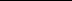 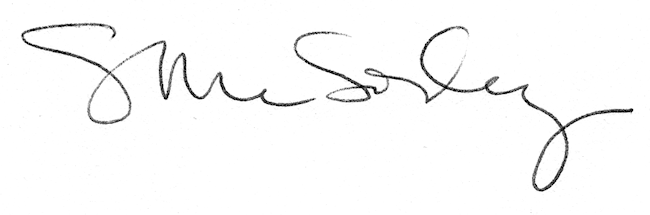 